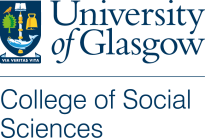 Reference for CoSS PhD Funding competitionsApplicant and Referee DetailsReferee StatementSuccessfully undertaking a PhD requires not only academic ability but also resourcefulness, commitment and resilience. It involves a range of skills including the ability to communicate complex ideas (about why a research question is of societal and academic importance, why it can be addressed using particular methods and why your findings matter), planning and organisation (including within changing circumstances), working with others (inside and outside of universities) to increase the chances of your research making a difference.Please provide an assessment of the applicant’s preparedness to undertake and complete a PhD and to flourish as a result of PhD funding, bearing in mind their academic work and other life experiences. To encourage equivalence amongst applicants, we ask referees to submit between 175 to 250 words in this section.Full Name of Applicant           Name of Referee                                                                                                         Position Institution/OrganisationPlease advise how long you have known the applicant Please advise in what capacity you know the applicant 